Publicado en España el 13/01/2021 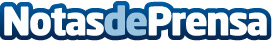 Repara tu deuda anuncia que en Catalunya aumenta un 80%  los acogidos a la Ley de la Segunda OportunidadEl despacho de abogados, ha gestionado más del 80% de todos los casos en toda EspañaDatos de contacto:Emma Morón900831652Nota de prensa publicada en: https://www.notasdeprensa.es/repara-tu-deuda-anuncia-que-en-catalunya Categorias: Nacional Derecho Finanzas Cataluña http://www.notasdeprensa.es